Complete file with screenshots exceeded 21 MG and was unable to be uploaded to the electronic submission.  For a copy of the full file, email your request to Jane Hoppin, Sc.D., Epidemiology Branch, National Institute of Environmental Health Sciences, National Institutes of Health, at hoppin1@niehs.nih.gov.A more complete view of the screenshots can be seen under IC #1, CAI for Private Applicators.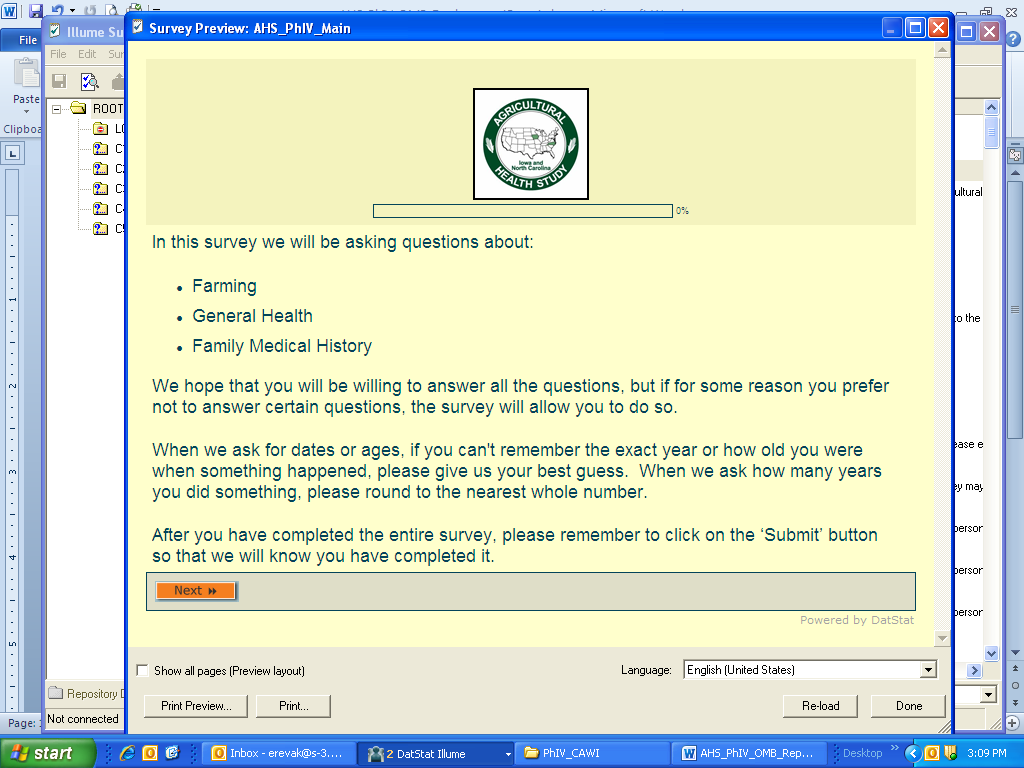 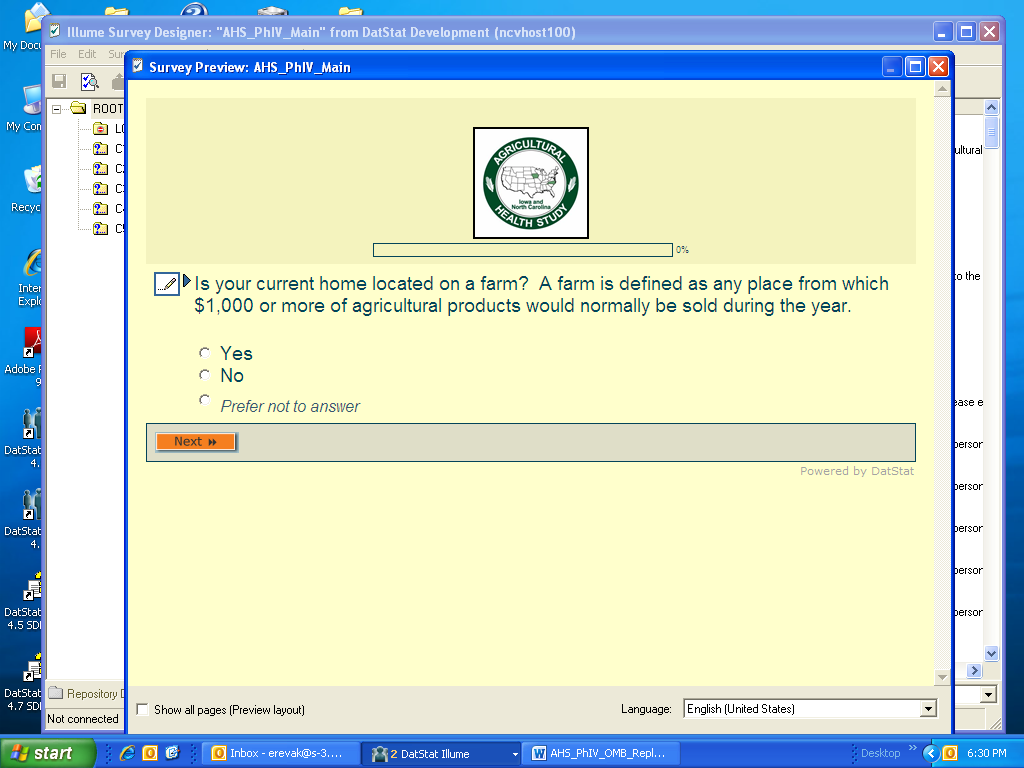 